Nr._________Prot.							           Tiranë, më____/____/2016FORMULARI I NJOFTIMIT TË KONTRATËSAutoriteti kontraktor: Ujësjellës Kanalizime Tiranë sh.a., me adresë rruga “5 Maji” pranë Medresesë , Tiranë , me nr tel: 00 355 42240978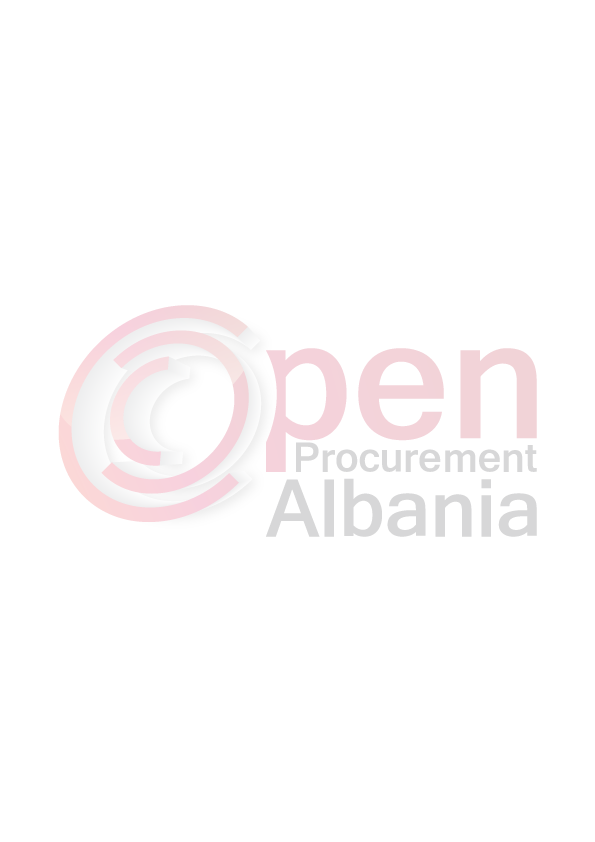 Lloji i procedurës së prokurimit: “Kërkesë për Propozim”Objekti i prokurimit: “Blerje elektropompa për UKT sh.a”Fondi Limit: 6,236,933 (gjashtë milion e dyqind e tridhjetë e gjashtë mijë e nëntëqind e tridhjetë e tre) lekë pa TVSH. Burimi i financimit: Të ardhurat e Ujësjellës Kanalizime Tiranë sh.a. Investim   X		Shpenzim operativ            Afati për kryerjen e shërbimit:  Kohëzgjatja 12 muaj sipas kërkesës së Autoritetit Kontraktor për lëvrimin e mallrave. Nga momenti i dorëzimit të kërkesës nga Autoriteti Kontraktor tek Kontraktuesi, dorëzimi i mallit duhet të bëhet brenda 10 (dhjetë) ditëve nga Kontraktuesi tek Autoriteti Kontraktor UKT sh.a.Data e zhvillimit të tenderit është: 02/06/2016 ora 10:00  në  www.app.gov.alAfati i fundit për dorëzimin e ofertave është: Data 02/06/2016 /2016 ora 10:00 në www.app.gov.al.Konceptoi:            I.Çelmeta		Data .../... /.....2013Afati i ruajtjes	..............(vjet)